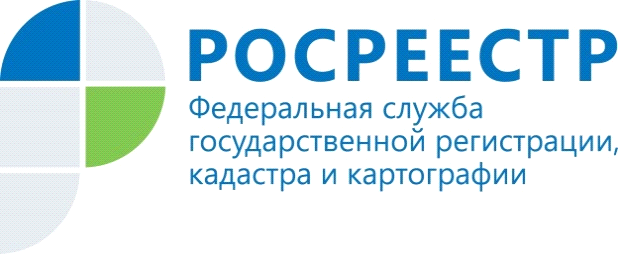 У регистрации женское лицоУ регистрации женское лицо. И этот факт легко подтверждается статистическими данными.В Управлении Росреестра по Республике Алтай 64 сотрудника,  47 из них женщины.18 представительниц прекрасного пола трудятся на должности государственного регистратора прав: Женщина-регистратор? Кто она? Мы составили ее портрет и хотим познакомить вас с женщиной-регистратором Управления Росреестра по Республике Алтай.Средний возраст – 43 года (в должности государственного регистратора прав трудятся представительницы прекрасной половины от 32 до 56 лет),Самое распространенное имя – Наталья (4 государственных регистратора носят это имя, по 2 – Елена и Татьяна). Среди женщин-регистраторов Управления встречаются необыкновенно красивые имена: Ботагоз, Айсула, Сурна, Айару.В должности государственного регистратор прав - 12 лет (самая опытная - 17 лет, а самая начинающая – 1 месяц).Состоит в браке, воспитывает двоих детей (3 женщины - регистратора – многодетные мамы, 3 - воспитывают одного ребенка).Женщина-регистратор ведет активный образ жизни, любит путешествовать, имеет большой водительский стаж (16 из 18).Женщина-регистратор всегда в развитии (8 из 18 имеют два высших образования), она любит читать и красиво рисует. Среди прочего, она занимается гончарным ремеслом, любит верховую езду и горные лыжи. Материал подготовлен Управлением Росреестра по Республике Алтай